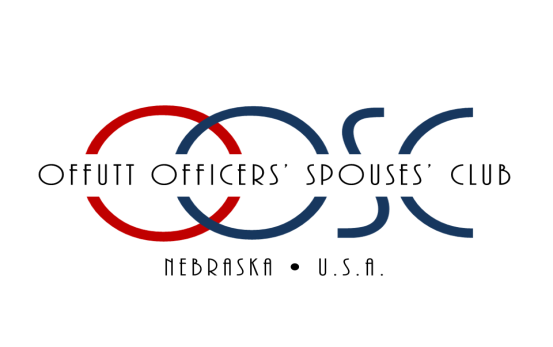 THE OFFUTT OFFICERS' SPOUSES' CLUB CHARITABLE ASSOCIATION, INC. 2023-2024 ACADEMIC SCHOLARSHIP AWARD APPLICATION FOR SPOUSES & DEPENDENTS Due March 17, 2023Please Print: Name: _____________________________________________________________________________________LAST 			FIRST 			MIDDLE Address: _____________________________________________________________________________________STREET 		CITY 		STATE 		ZIP Cell Phone: ______________________________________ E-mail Address: _____________________________________________ School of Current Enrollment: _______________________________________________________________________________________School Address: __________________________________________________________________________________________________Course of Study: __________________________________________________________________________________________________School Phone: _______________________________________Indicate your qualifications for eligibility: Sponsor active duty Sponsor retired (rank and year) Sponsor deceased while on active duty or retired Circle ONE of the following: I am dependent age 18-24 My spouse is my sponsor Name of Military Sponsor: _______________________________________________________________________________________Please submit the following materials by the March 17, 2023 application deadline:a. Official or unofficial transcript(s) and GPA showing courses related to field of study, or documentation of enrollment in an accredited trade school. Note: Applicant MUST be enrolled for Fall 2023 in order to receive this scholarship.b. Completed application formc. Resume including any accolades, awards, and community service activities d. A 300- 500 word essay answering  “If you were to give a TED talk or a lecture, what would your topic be on? Discuss a time/experience that helped you be knowledgeable about this topic.”NOTE: Scholarships will be sent directly to the School/Institution enrolled for Fall 2023.I hereby authorize the OOSC Scholarship Awards Committee and Selection Panel to examine my school transcript(s) and other school records. I understand that this application and supporting documents will be kept in strict confidence. I certify that the information contained in this application is accurate to the best of my knowledge and belief. If awarded a scholarship administered by the OOSC, I agree to abide by and fulfill all requirements pertaining to those scholarships. I further acknowledge that I have read and understand fully the Scholarship Information Page. _____________________________________________________________________________________APPLICANT SIGNATURE 	DATE Please email completed completed application to scholarshipsoosc@gmail.com or mail to address below postmarked no later than March 17th, 2023Offutt Officers Spouses ClubCharitable Association PO BOX 13016 Offutt AFBOmaha, NE 68113 ***Please review the OOSCCA Academic Scholarship Policies and Procedures BEFORE submitting your application. We are not responsible for applications that get lost in the mail.***